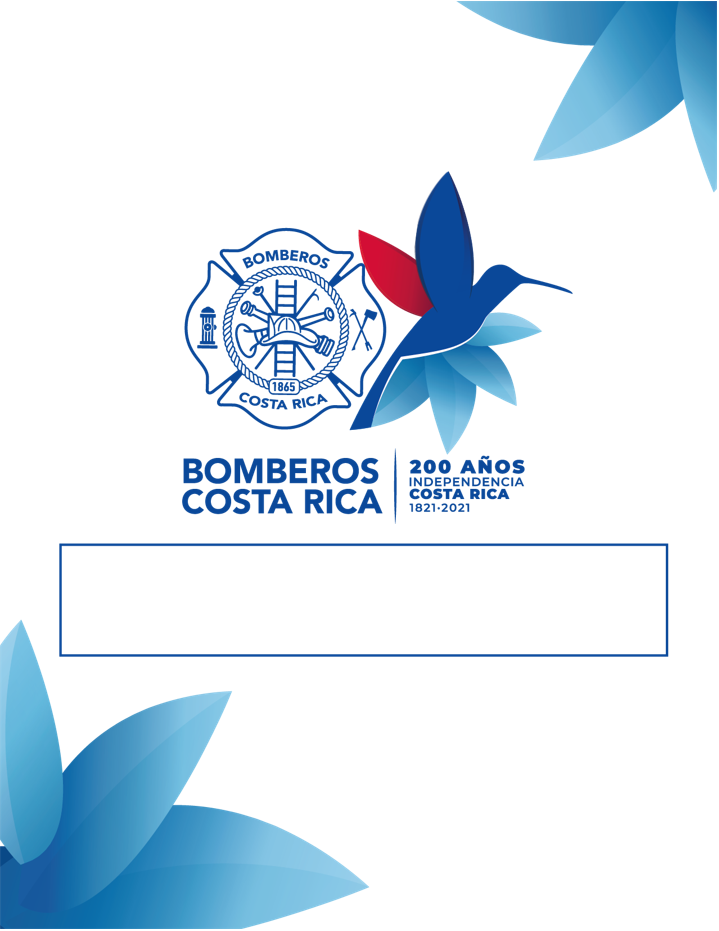 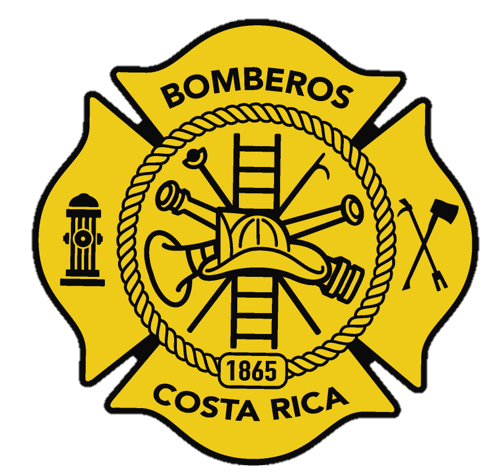 Generalidades El presupuesto del Benemérito Cuerpo de Bomberos se encuentra alineado con el Plan Estratégico Institucional y considera los elementos establecidos en la  fase de formulación del proceso presupuestario de las Normas Técnicas sobre Presupuestos Públicos; se realiza con la participación de todas las unidades en apego preciso a las instrucciones giradas por la Administración Superior de formular lo rigurosamente necesario, para cumplir con las metas establecidas por cada dependencia, sin detrimento del cumplimiento de los objetivos específicos a nivel institucional. Para el ejercicio económico 2021, el Cuerpo de Bomberos cuenta con un presupuesto aprobado por la Contraloría General de la República por un monto de ¢46,713 millones de colones. En los siguientes apartados se muestran las cifras presupuestarias, siendo importante indicar que éstas representan la expresión financiera de los planes establecidos en cada período.Con respecto al cumplimiento de la aplicación de la regla fiscal al gasto corriente contemplado en el presupuesto ordinario 2021, mediante acuerdo Nº 119-05-2021 de la Sesión Ordinaria Nº 10-05-2021 del 19 de mayo 2021, la Comisión Nacional de Emergencias le autoriza la cláusula de escape establecida en el inciso a) del artículo 16 del título IV la Ley N° 9635 al Benemérito Cuerpo de Bomberos de Costa Rica. El presente documento contiene información de la ejecución presupuestaria realizada durante del IV trimestre 2021 y por tanto no refleja el monto de ejecución acumulado a la fecha, tampoco refleja comparativos con periodos anteriores, debido a la implementación del registro en base devengo a partir de este ejercicio presupuestario 2021.IngresosConformación de ingresosDe los ingresos totales incorporados por un monto de ¢46,713 millones de colones en el Presupuesto Ordinario 2021 del BCBCR, el (89%) proviene esencialmente de los Ingresos Corrientes en su mayoría compuesto por las “Transferencias Corrientes”.  Los ingresos por concepto de Financiamiento representan el (9%) del total de los ingresos y están conformados por el superávit libre por lo que los recursos están destinados a la partida de “Bienes Duraderos”.  Los Ingresos de Capital constituidos por recuperación de anticipo salarial que representan el (2%) del monto total de los ingresos del presupuesto. Comportamiento, estimación y ejecución de ingresosEs importante indicar que el monto de ejecución reflejado contiene información de dos meses devengados (octubre-noviembre) y un mes estimado (diciembre), lo anterior obedece al cumplimiento de la normativa de la base contable de acumulación o devengo que consiste en el método contable por el cual las transacciones y otros hechos son reconocidos cuando ocurren y no cuando se efectúa su cobro o su pago en efectivo, en el caso de Bomberos de Costa Rica los ingresos del mes de diciembre 2021 se verán reflejados hasta enero 2022, motivo por el cual se hace la estimación para el mes de diciembre 2021. El comportamiento de los ingresos ha sido estable en los últimos años, lo que permite realizar el registro estimado de los ingresos del mes de diciembre para el presente informe correspondiente al IV Trimestre 2021.  El monto de ejecución de ingresos registrado al 31 de diciembre 2021 asciende a ¢11,877 millones de colones, representa el 25% de la ejecución del monto total proyectado para los ingresos.   Por su parte, el grupo correspondiente a los “Ingresos Corrientes” registró una ejecución de ¢11,643 millones alcanzando un porcentaje de ejecución del 28% mientras que el grupo de partidas de los “Ingresos de Capital” registró una ejecución de ¢234 millones alcanzando la ejecución del 22% con respecto al monto proyectado. SegurosEl aporte del cuatro por ciento (4%) sobre las primas de seguros se registra bajo el concepto de “Transferencias Corrientes” y representa el 68% del total de ingresos presupuestados y su fundamento legal se encuentra estipulado en el inciso a) del artículo 40 de la Ley N°8228, que indica que el Cuerpo de Bomberos se financiará con el cuatro por ciento (4%) del total de las primas de todos los seguros que se vendan en el país, convirtiéndose en la fuente de recursos más significativa del Cuerpo de Bomberos. Para el cierre del IV Trimestre 2021 se registró bajo este concepto un monto acumulado de ¢9,342 millones de colones alcanzando el 29% de ejecución del monto total de ingresos presupuestados de ¢31,686.Electricidad El tributo del uno coma setenta y cinco por ciento (1,75%) de la facturación mensual por consumo de electricidad se registra bajo el concepto de “Ingresos Tributarios” y representa el 16% del total de ingresos presupuestados, es la segunda fuente de recursos más importante y su fundamento legal está estipulo en el artículo 3 de la Ley N°8992 en adición al inciso g) del artículo 40 de la Ley N°8228.El tributo del uno coma setenta y cinco por ciento (1,75%) se aplicará desde el primer kilowatt hora consumido y hasta un máximo de mil setecientos cincuenta kilowatts hora (1750 kWh).Para el cierre del IV Trimestre 2021 se registró un monto acumulado de ¢1,815 millones de colones, alcanzando una ejecución del 24% del monto total presupuestado de ¢7,683.Otros ingresosBajo el concepto de “Ingresos No Tributarios” se registran los ingresos percibidos por las ventas de servicios que realiza el Cuerpo de Bomberos de Costa Rica tales como los servicios de formación y capacitación, visado, servicios técnicos de ingeniería, CETAC, etc., representan el 5% del presupuesto total de los ingresos presupuestados.Para el cierre del IV Trimestre 2021 se registró un monto total acumulado de ¢486 millones de colones, alcanzando una ejecución del 23% del monto total presupuestado de ¢2,116.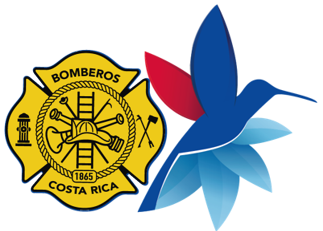 Ejecución de IngresosIV Trimestre 2021Fuente: Área de Gestión de Recursos EconómicosEgresosConformación de egresosLos egresos presupuestados para el 2021 ascienden a ¢46,713 millones de colones, administrado a través de un único programa presupuestario que abarca tanto el quehacer sustantivo como las actividades administrativas y de apoyo, para efectos de lo cual se encuentra dividido en 4 subprogramas, Dirección General, Dirección Administrativa, Dirección Operativa y Auditoría. Comportamiento y ejecución de egresosAl 31 de diciembre 2021 el monto de ejecución de egresos acumulados ascendió a ¢15,431 millones de colones lo que representa el 33% de la ejecución con respecto a los recursos presupuestados.El grupo “Remuneraciones” representa el 47% del monto total del presupuesto y al cierre del IV Trimestre 2021 registró un monto total de ¢5,847 millones de colones, alcanzando una ejecución del 27% del presupuesto definitivo de ¢22,025 millones de colones. La partida de “Transferencias de Capital” registró un monto total de ¢2,204 millones de colones, lo que representa el 37% de ejecución del presupuesto definitivo de ¢6,015 millones de colones. Los movimientos en esta partida corresponden al Proyecto del Fideicomiso de Titularización y traslado de fondos a la Asociación Solidarista por concepto de traslado de cesantía. La partida “Servicios” representa el 16% del presupuesto total, al 31 de diciembre 2021 el monto registrado asciende a ¢3,147 millones de colones lo que representa el 42% de ejecución del monto del presupuesto definitivo de ¢7,434 millones de colones. El monto total registrado en la partida de “Materiales y suministros” ascendió a ¢951 millones de colones, lo cual representa un porcentaje de ejecución del 28% con respecto al monto del presupuesto definitivo de ¢3,340.La partida de “Bienes Duraderos” representa el 11% del total del presupuesto y al cierre del IV Trimestre 2021 registró un monto total acumulado de ¢2,931 millones de colones reflejando el 57% de la ejecución del monto total presupuestado de ¢5,152 millones de colones. Ejecución de EgresosIV Trimestre 2021Ejecución de EgresosA nivel de PartidaAplicación cláusula de escape de Regla Fiscal Ejecución de EgresosClasificador EconómicoDetalle ejecución monto flexibilizado Mediante oficio STAP-0717-2021 del 16 de abril de 2021 se comunica al Benemérito Cuerpo de Bomberos que el monto de gasto corriente máximo a ejecutar en el periodo 2021 para el cumplimiento de la Regla Fiscal es de ¢31.679,57 millones.Al cierre del periodo 2021 el monto ejecutado de gasto corriente asciende a ¢33.249,34. El monto excedido de ¢1.569,77 millones corresponde al monto ejecutado de la suma autorizada con fundamento en lo establecido en el inciso a) del artículo 16 Cláusulas de escape del Título IV de la Ley No. 9635 dada la declaratoria de emergencia por la pandemia, según acuerdo N°119-05-2021, de la Sesión Ordinaria N°10-05-2021 del 19 de mayo 2021 de la Junta Directiva de la Comisión Nacional de Prevención de Riesgos y Atención de Emergencias y oficio DM-1226-2021, el Poder Ejecutivo mediante el cual se otorga la cláusula de escape El monto de ¢1.569,77 millones se ejecutó en las partidas relacionadas con las acciones para hacer frente a la Pandemia tales como: Procesos de desinfección a nivel nacionalCompra de insumos de protecciónAumento de consumo de materiales de limpiezaAumento en el consumo de servicio públicosAumento en servicios de mantenimiento preventivo y correctivo en estacioneEs importante aclarar, que el Cuerpo de Bomberos como institución de primera respuesta a nivel nacional, atiende una diversidad de emergencias, mismas que no pueden dejarse de atenderse, por lo que a pesar de la emergencia por COVID-19 nuestra organización continúa desarrollando la atención de incidentes con las consecuentes implicaciones a nivel de exposición.Entre las emergencias que se continúan atendiendo se encuentran:Emergencia por fuegoEmergencia por agua Emergencia por aireEmergencia por tierraEmergencias fisicoquímicasRescates y RecuperacionesEmergencias por accidentes de tránsitoEmergencias pre hospitalariasOtros incidentesDiferencia corresponde a cláusula de escape autorizada por Comisión Nacional de Prevención de Riesgos y Atención de Emergencias mediante acuerdo N°119-05-2021 de la Sesión Ordinaria N°10-05-2021 del 19 de mayo 2021 y oficio DM-1226-2021.Del monto autorizado de ¢2.249 millones únicamente se ejecutaron ¢1.570 millones Ejecución de EgresosDetalle por SubprogramaEjecución de EgresosModificaciones Para el IV Trimestre del 2021 se realizaron las siguientes variaciones al presupuesto ordinario:Modificación Interna No. 4-2021 por un monto de ¢294,652,856, aprobada en el oficio CBCR-044722-2021-DGB-01439 del jueves 28 de octubre de 2021.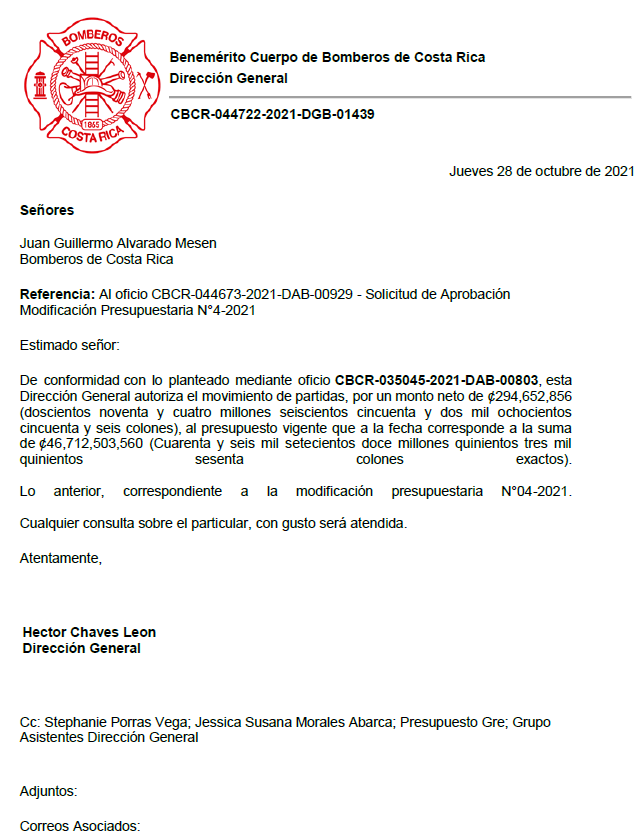 Modificación Interna No. 5-2021 por un monto de ¢1,752,679,699, aprobada en el oficio CBCR-050890-2021-DGB-01608 del martes 07 de diciembre de 2021.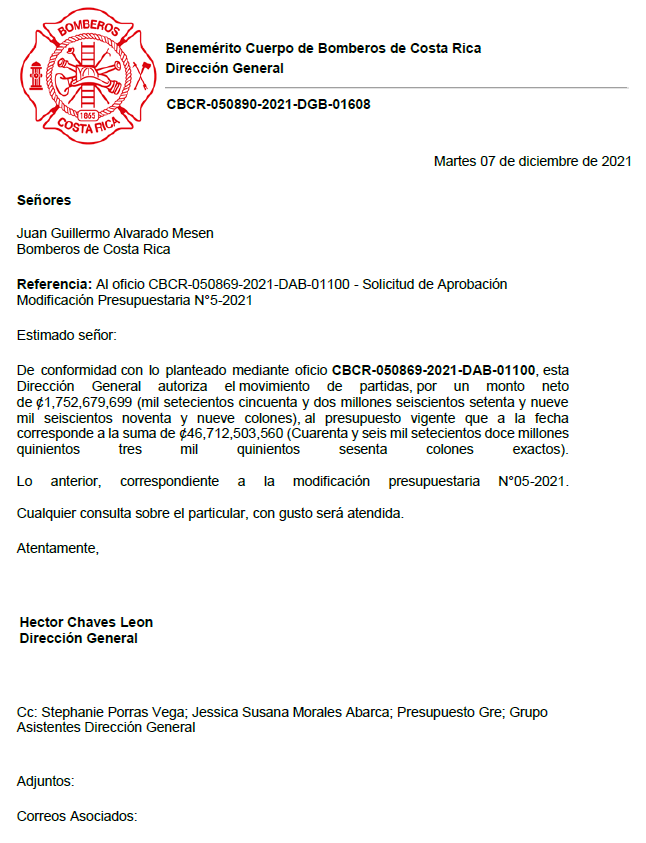 ConclusionesIngresosA pesar del contexto nacional que atraviesa el país a raíz de la pandemia por la Covid19, las principales fuentes de financiamiento del Cuerpo de Bomberos (1.75% de consumo eléctrico y 4% sobre las primas de seguros) no han presentado mayor afectación, la leve disminución que se refleja en los ingresos percibidos por el 1.75% obedece específicamente al comportamiento que se presentó el año anterior relacionadas directamente con las medidas de restricción para disminuir el aumento de contagios,  en donde un gran número de personas se vieron obligadas a realizar teletrabajo lo que provocó un aumento significativo del consumo eléctrico. Para este periodo se refleja el comportamiento promedio previo a la pandemia. En el caso del ingreso del 4% de los seguros, el aumento reflejado obedece también al comportamiento promedio antes de la pandemia, es decir una recuperación, por lo que se debe considerar el efecto rebote que puede estar presentando este periodo con respecto al año anterior.  EgresosEn lo que respecta al comportamiento de la ejecución de los egresos, al cierre del IV Trimestre se registra un aumento, motivado específicamente por la priorización del uso de recursos debido a limitación del crecimiento del gasto, así como a los esfuerzos gestionados por las diferentes dependencias de la institución para alcanzar la mayor ejecución, considerando este elemento como la base sobre la cual se determinará el crecimiento del gasto para el siguiente periodo. PARTIDAPRESUPUESTOCOMPOSICIÓNINGRESOS CORRIENTES41,48689%INGRESOS CAPITAL1,0662%FINANCIAMIENTO4,1609%TOTAL46,713100%Benemérito Cuerpo de Bomberos de Costa RicaBenemérito Cuerpo de Bomberos de Costa RicaBenemérito Cuerpo de Bomberos de Costa RicaBenemérito Cuerpo de Bomberos de Costa RicaBenemérito Cuerpo de Bomberos de Costa RicaBenemérito Cuerpo de Bomberos de Costa RicaInforme de Ejecución de Ingresos Informe de Ejecución de Ingresos Informe de Ejecución de Ingresos Informe de Ejecución de Ingresos Informe de Ejecución de Ingresos Informe de Ejecución de Ingresos Programa Único: Benemérito Cuerpo de Bomberos de Costa RicaPrograma Único: Benemérito Cuerpo de Bomberos de Costa RicaPrograma Único: Benemérito Cuerpo de Bomberos de Costa RicaPrograma Único: Benemérito Cuerpo de Bomberos de Costa RicaPrograma Único: Benemérito Cuerpo de Bomberos de Costa RicaPrograma Único: Benemérito Cuerpo de Bomberos de Costa RicaIV Trimestre 2021IV Trimestre 2021IV Trimestre 2021IV Trimestre 2021IV Trimestre 2021IV Trimestre 2021Partida y descripciónPresupuesto ordinarioPresupuesto definitivoTrimestres AnterioresTrimestre Actual% Ejecución1 Ingresos Corrientes 41,486,056,75841,486,056,75832,776,885,87211,643,110,07728%1.1 Ingresos Tributarios7,682,907,7307,682,907,7305,735,878,4521,814,908,51924%1.3 Ingresos No Tributarios2,116,658,5202,116,658,5201,475,522,223486,345,23723%1.4 Trasferencias Corrientes31,686,490,50831,686,490,50825,565,485,1969,341,856,32129%2 Ingreso Capital1,066,051,3311,066,051,331735,375,684234,225,00022%2.3 Recuperación de Prestamos1,066,051,3311,066,051,331735,375,684234,225,00022%3 Financiamiento4,160,395,5104,160,395,51016,063,587,027-0%3.3 Recuperación de Vigencias Anteriores4,160,395,5104,160,395,51016,063,587,027-0%Total general46,712,503,59946,712,503,59949,575,848,58311,877,335,07625%Benemérito Cuerpo de Bomberos de Costa RicaBenemérito Cuerpo de Bomberos de Costa RicaBenemérito Cuerpo de Bomberos de Costa RicaBenemérito Cuerpo de Bomberos de Costa RicaBenemérito Cuerpo de Bomberos de Costa RicaBenemérito Cuerpo de Bomberos de Costa RicaInforme de Ejecución de Ingresos Informe de Ejecución de Ingresos Informe de Ejecución de Ingresos Informe de Ejecución de Ingresos Informe de Ejecución de Ingresos Informe de Ejecución de Ingresos Programa Único: Benemérito Cuerpo de Bomberos de Costa RicaPrograma Único: Benemérito Cuerpo de Bomberos de Costa RicaPrograma Único: Benemérito Cuerpo de Bomberos de Costa RicaPrograma Único: Benemérito Cuerpo de Bomberos de Costa RicaPrograma Único: Benemérito Cuerpo de Bomberos de Costa RicaPrograma Único: Benemérito Cuerpo de Bomberos de Costa RicaIV Trimestre 2021IV Trimestre 2021IV Trimestre 2021IV Trimestre 2021IV Trimestre 2021IV Trimestre 2021Partida y descripciónPresupuesto ordinarioPresupuesto definitivoTrimestres AnterioresTrimestre ActualIngreso efectivo1 Ingresos Corrientes 41,486,056,75841,486,056,75832,776,885,87211,643,110,07744,419,995,9491.1 Ingresos Tributarios7,682,907,7307,682,907,7305,735,878,4521,814,908,5197,550,786,9711.1.3 Impuestos sobre Bienes y Servicios7,682,907,7307,682,907,7305,735,878,4521,814,908,5197,550,786,9711.1.3.2.02.09.0.0 Impuesto al consumo eléctrico Ley 89927,682,907,7307,682,907,7305,735,878,4521,814,908,5197,550,786,9711.3 Ingresos No Tributarios2,116,658,5202,116,658,5201,475,522,223486,345,2371,961,867,4601.3.1 Venta de Bienes y Servicios1,970,742,9601,970,742,9601,183,476,601426,759,2301,610,235,8311.3.1.2.09.01.0.0 Servicios de Formación y Capacitación116,090,000116,090,00040,752,10027,537,20068,289,3001.3.1.2.09.09.0.0 Convenio de Cuerpo de Bomberos - CETAC1,323,462,9601,323,462,960744,433,600248,825,862993,259,4621.3.1.2.09.09.0.0 Servicios de visado436,000,000436,000,000308,257,901118,362,168426,620,0691.3.1.2.09.09.0.0 Servicios técnicos de Ingeniería79,000,00079,000,00076,084,00030,001,000106,085,0001.3.1.2.09.09.0.0 Servicios TI Radiocomunicaciones16,190,00016,190,00012,849,0001,763,00014,612,0001.3.1.1.09.00.0.0 Venta de bienes en condición de chatarra--1,100,000270,0001,370,0001.3.2 Ingresos a la propiedad--7,446,0282,460,2489,906,2761.3.2.3.01.01.0.0 Intereses Ministerio de Hacienda CP ¢--750,540247,325997,8651.3.2.3.01.06.0.0 Intereses Inversiones Largo Plazo--5,505,9441,838,7227,344,6671.3.2.3.03.01.0.0 Intereses sobre cuentas corrientes y otros depósitos en Bcs Estatales--1,189,543374,2011,563,7441.3.3 Multas, Sanciones, Remates y Comisiones--84,058,73918,009,068102,067,8071.3.3.1.04.00.0.0 Multas por sanciones administrativas--84,058,73918,009,068102,067,8071.3.3.1.09.00.0.0 Otras multas y sanciones-----1.3.9 Otros Ingresos No Tributarios145,915,560145,915,560200,540,85639,116,690239,657,5461.3.9.1.00.00.0.0 Recuperación de impuestos145,915,560145,915,560110,000,07928,057,857138,057,9361.3.9.1.00.00.0.0 Reintegros en efectivo empleados--61,990,559284,46662,275,0261.3.9.1.00.00.0.0 Reintegros en efectivo sector privado--15,032,0006,159,75021,191,7501.3.9.9.00.00.0.0 Otros ingresos varios--11,834,8864,646,61716,481,5021.3.9.9.00.00.0.0 Otros ingresos y descuentos pronto pago--1,683,332(32,000)1,651,3321.4 Trasferencias Corrientes31,686,490,50831,686,490,50825,565,485,1969,341,856,32134,907,341,5171.4.1 Transferencias Corrientes del Sector Público23,071,165,00023,071,165,00016,938,658,3416,511,284,04323,449,942,3841.4.1.6.00.00.0.0 Transferencias Corrientes de Instituciones Públicas Financieras--5,760,445-5,760,4451.4.1.6.00.00.0.0 Transferencias corrientes del INS Ley 822823,071,165,00023,071,165,00016,932,897,8966,511,284,04323,444,181,9391.4.2 Transferencias Corrientes del Sector Privado8,615,325,5088,615,325,5088,626,826,8552,830,572,27811,457,399,1331.4.2.0.00.00.0.0 Transf corrient otras asegurad Ley 82288,615,325,5088,615,325,5088,626,826,8552,830,572,27811,457,399,1332 Ingreso Capital1,066,051,3311,066,051,331735,375,684234,225,000969,600,6832.3 Recuperación de Prestamos1,066,051,3311,066,051,331735,375,684234,225,000969,600,6832.3.2 Recuperación de Prestamos Sector Privado 1,066,051,3311,066,051,331735,375,684234,225,000969,600,6832.3.2.0.00.00.0.0 Recuperación préstamo concedido a empleados1,066,051,3311,066,051,331735,375,684234,225,000969,600,6833 Financiamiento4,160,395,5104,160,395,51016,063,587,027-16,063,587,0273.3 Recuperación de Vigencias Anteriores4,160,395,5104,160,395,51016,063,587,027-16,063,587,0273.3.1 Superávit Libre4,160,395,5104,160,395,51016,063,587,027-16,063,587,0273.3.1.0.00.00.0.0 Superávit Libre4,160,395,5104,160,395,51016,063,587,027-16,063,587,027Total general46,712,503,59946,712,503,59949,575,848,58311,877,335,07661,453,183,659Benemérito Cuerpo de Bomberos de Costa RicaBenemérito Cuerpo de Bomberos de Costa RicaBenemérito Cuerpo de Bomberos de Costa RicaBenemérito Cuerpo de Bomberos de Costa RicaBenemérito Cuerpo de Bomberos de Costa RicaBenemérito Cuerpo de Bomberos de Costa RicaBenemérito Cuerpo de Bomberos de Costa RicaBenemérito Cuerpo de Bomberos de Costa RicaInforme de Ejecución de EgresosInforme de Ejecución de EgresosInforme de Ejecución de EgresosInforme de Ejecución de EgresosInforme de Ejecución de EgresosInforme de Ejecución de EgresosInforme de Ejecución de EgresosInforme de Ejecución de Egresos-Detalle de cuentas a nivel de partida, grupo y subpartida--Detalle de cuentas a nivel de partida, grupo y subpartida--Detalle de cuentas a nivel de partida, grupo y subpartida--Detalle de cuentas a nivel de partida, grupo y subpartida--Detalle de cuentas a nivel de partida, grupo y subpartida--Detalle de cuentas a nivel de partida, grupo y subpartida--Detalle de cuentas a nivel de partida, grupo y subpartida--Detalle de cuentas a nivel de partida, grupo y subpartida-Programa único: Benemérito Cuerpo de Bomberos de Costa RicaPrograma único: Benemérito Cuerpo de Bomberos de Costa RicaPrograma único: Benemérito Cuerpo de Bomberos de Costa RicaPrograma único: Benemérito Cuerpo de Bomberos de Costa RicaPrograma único: Benemérito Cuerpo de Bomberos de Costa RicaPrograma único: Benemérito Cuerpo de Bomberos de Costa RicaPrograma único: Benemérito Cuerpo de Bomberos de Costa RicaPrograma único: Benemérito Cuerpo de Bomberos de Costa RicaIV Trimestre 2021IV Trimestre 2021IV Trimestre 2021IV Trimestre 2021IV Trimestre 2021IV Trimestre 2021IV Trimestre 2021IV Trimestre 2021PRESUPUESTOPRESUPUESTOEGRESOS REALESEGRESOS REALESEGRESOS REALESPARTIDASPresupuesto AprobadoModificacionesPresupuesto
DefinitivoTrimestres AnterioresEste trimestreEJECUTADODISPONIBLE0 remuneraciones22,293,164,996(268,511,803)22,024,653,19316,047,435,7195,846,797,84721,894,233,566130,419,6270 01 remuneraciones básicas8,903,039,038327,574,1269,230,613,1646,897,933,6922,315,623,6559,213,557,34717,055,8170.01.01 sueldos para cargos fijos 8,309,984,63883,293,0958,393,277,7336,284,609,8142,108,224,3808,392,834,194443,5390.01.02 jornales32,504,000(31,650,167)853,833853,832-853,83210.01.05 suplencias 560,550,400275,931,198836,481,598612,470,045207,399,275819,869,32116,612,2770 02 remuneraciones eventuales88,793,49834,620,000123,413,49874,665,92343,426,185118,092,1085,321,3900.02.01 tiempo extraordinario14,742,7142,000,00016,742,71413,466,5931,483,55114,950,1441,792,5700.02.02 recargo de funciones43,538,6245,000,00048,538,62432,561,96114,389,05546,951,0161,587,6080.02.03 disponibilidad laboral27,632,160(24,000,000)3,632,1602,013,539559,0392,572,5781,059,5820.02.04 compensación de vacaciones-50,000,00050,000,00023,563,87626,139,55149,703,427296,5730.02.05 dietas2,880,0001,620,0004,500,0003,059,954854,9883,914,943585,0570 03 incentivos salariales7,752,654,094(712,287,145)7,040,366,9495,196,313,2731,824,693,8487,021,007,12119,359,8280.03.01 retribución por años servidos4,746,837,025(539,600,000)4,207,237,0253,160,840,0141,043,912,3294,204,752,3432,484,6820.03.02 restricción al ejercicio liberal de la profesión173,061,972(25,500,000)147,561,972107,457,78336,815,013144,272,7963,289,1760.03.03 decimotercer mes1,300,559,906(49,444,363)1,251,115,543859,026,056385,308,9181,244,334,9746,780,5690.03.04 salario escolar1,200,073,555(47,200,781)1,152,872,774858,974,853289,903,3471,148,878,2003,994,5740.03.99 otros incentivos salariales332,121,636(50,542,001)281,579,635210,014,56868,754,241278,768,8092,810,8260 04 contribuciones patronales al desarrollo y la seguridad social2,679,783,685(50,547,291)2,629,236,3941,815,918,275799,081,4682,614,999,74314,236,6510.04.01 contribución patronal al seguro de salud de la caja costarricense de seguro social1,502,302,975(29,214,390)1,473,088,5851,018,442,161448,049,2361,466,491,3976,597,1880.04.02 contribución patronal al instituto mixto de ayuda social 81,205,566(795,373)80,410,19354,982,34624,206,17479,188,5201,221,6730.04.03 contribución patronal al instituto nacional de aprendizaje  243,616,699(3,886,118)239,730,581165,294,68872,618,516237,913,2051,817,3760.04.04 contribución patronal al fondo de desarrollo social y asignaciones familiares812,055,662(16,653,723)795,401,939549,475,760242,061,714791,537,4743,864,4650.04.05 contribución patronal al banco popular y de desarrollo comunal40,602,7832,31340,605,09627,723,32012,145,82739,869,147735,9490 05 contribuciones patronales a fondos de pensiones y otros fondos de capitalización2,172,771,804170,453,1832,343,224,9871,607,303,912704,595,5322,311,899,44431,325,5430.05.01 contribución patronal al seguro de pensiones de la caja costarricense de seguro social  852,658,445(16,051,411)836,607,034578,238,270254,335,760832,574,0314,033,0030.05.02 aporte patronal al régimen obligatorio de pensiones complementarias 72,519,964246,072,724318,592,688219,929,36096,824,687316,754,0461,838,6420.05.03 aporte patronal al fondo de capitalización laboral 243,616,699(4,522,424)239,094,275164,947,02772,618,516237,565,5431,528,7320.05.04 contribución patronal a otros fondos administrados por entes públicos203,013,916(3,646,619)199,367,297137,455,85260,515,429197,971,2811,396,0160.05.05 contribución patronal a otros fondos administrados por entes privados800,962,780(51,399,087)749,563,693506,733,403220,301,140727,034,54322,529,1500 99 remuneraciones diversas696,122,877(38,324,676)657,798,201455,300,644159,377,159614,677,80343,120,3980.99.99 otras remuneraciones696,122,877(38,324,676)657,798,201455,300,644159,377,159614,677,80343,120,3981 servicios 7,929,731,129(495,485,759)7,434,245,3704,188,123,9303,146,823,9987,334,947,92899,297,4421 01 alquileres 411,402,693217,600,795629,003,488452,960,065169,472,144622,432,2096,571,2791.01.01 alquiler de edificios, locales y terrenos328,550,718211,236,757539,787,475384,760,575149,969,118534,729,6925,057,7831.01.02 alquiler de maquinaria, equipo y mobiliario41,331,74413,107,94154,439,68543,304,10510,451,87453,755,979683,7061.01.99 otros alquileres41,520,231(6,743,903)34,776,32824,895,3869,051,15333,946,538829,7901 02 servicios básicos780,768,91053,708,567834,477,477634,221,886186,412,728820,634,61313,842,8641.02.01 servicio de agua y alcantarillado 55,500,20616,238,05071,738,25658,515,30611,487,19570,002,5001,735,7561.02.02 servicio de energía eléctrica335,000,95010,443,573345,444,523253,160,87385,016,529338,177,4027,267,1211.02.03 servicio de correo5,000,000(3,357,519)1,642,4811,156,331464,0451,620,37622,1051.02.04 servicio de telecomunicaciones358,267,75430,384,463388,652,217299,952,32284,021,705383,974,0284,678,1891.02.99 otros servicios básicos 27,000,000-27,000,00021,437,0545,423,25426,860,308139,6921 03 servicios comerciales y financieros164,902,281(77,576,764)87,325,51774,946,13210,019,02284,965,1542,360,3631.03.01 información 61,000,000(30,100,218)30,899,78230,138,410191,47630,329,886569,8961.03.02 publicidad y propaganda46,000,000(44,582,000)1,418,000633,753-633,753784,2471.03.03 impresión, encuadernación y otros27,735,000(6,113,253)21,621,74718,503,3592,994,67521,498,034123,7131.03.04 transporte de bienes4,342,3963,954,7078,297,1035,887,2511,784,3357,671,586625,5171.03.06 comisiones y gastos por servicios financieros y comerciales8,838,480(4,500,000)4,338,4803,218,7051,118,7614,337,4651,0151.03.07 servicios de transferencia electrónica de información16,986,4053,764,00020,750,40516,564,6553,929,77520,494,430255,9751 04 servicios de gestión y apoyo3,241,587,981(538,601,716)2,702,986,2651,626,730,7611,051,329,9062,678,060,66724,925,5981.04.01 servicios médicos y de laboratorio32,000,000(17,165,412)14,834,58810,599,7912,435,60113,035,3921,799,1961.04.02 servicios jurídicos 403,200675,9361,079,136694,117385,0191,079,13601.04.03 servicios de ingeniería376,500,000(340,639,404)35,860,59616,889,55518,843,27635,732,831127,7661.04.04 servicios en ciencias económicas y sociales32,814,800(13,450,000)19,364,8003,175,60816,051,32419,226,932137,8681.04.05 servicios de desarrollo de sistemas informáticos508,340,442(274,603,600)233,736,842183,479,31949,330,371232,809,690927,1521.04.06 servicios generales 66,600,0004,450,51471,050,51458,365,78110,956,73769,322,5181,727,9961.04.99 otros servicios de gestión y apoyo2,224,929,539102,130,2502,327,059,7891,353,526,590953,327,5792,306,854,16920,205,6201 05 gastos de viaje y de transporte151,617,938(71,226,094)80,391,84457,015,64822,547,79779,563,445828,3991.05.01 transporte dentro del país17,089,400(15,226,229)1,863,1711,317,100540,6161,857,7165,4551.05.02 viáticos dentro del país118,528,538(47,734,865)70,793,67354,105,19416,661,63270,766,82626,8471.05.03 transporte en el exterior8,000,000(4,265,000)3,735,000566,4432,441,5973,008,040726,9601.05.04 viáticos en el exterior8,000,000(4,000,000)4,000,0001,026,9112,903,9513,930,86369,1371 06 seguros, reaseguros y otras obligaciones1,178,441,794(6,534,728)1,171,907,06681,906,5761,089,125,6271,171,032,203874,8631.06.01 seguros 1,178,441,794(6,534,728)1,171,907,06681,906,5761,089,125,6271,171,032,203874,8631 07 capacitación y protocolo183,778,592(40,811,867)142,966,72562,794,19675,624,847138,419,0444,547,6811.07.01 actividades de capacitación148,778,592(44,712,000)104,066,59244,379,34057,301,035101,680,3752,386,2171.07.02 actividades protocolarias y sociales 35,000,0003,900,13338,900,13318,414,85718,323,81236,738,6692,161,4641 08 mantenimiento y reparación1,662,023,7896,864,2821,668,888,0711,180,268,984443,333,8641,623,602,84845,285,2231.08.01 mantenimiento de edificios, locales y terrenos280,005,88363,498,149343,504,032278,112,61562,672,269340,784,8842,719,1481.08.04 mantenimiento y reparación de maquinaria y equipo de producción139,000,105(55,965,862)83,034,24355,775,86226,934,28782,710,149324,0941.08.05 mantenimiento y reparación de equipo de transporte428,422,63672,086,295500,508,931367,288,798119,429,830486,718,62813,790,3031.08.06 mantenimiento y reparación de equipo de comunicación66,327,005-66,327,00556,373,2982,255,48258,628,7807,698,2251.08.07 mantenimiento y reparación de equipo y mobiliario de oficina6,000,000(4,978,300)1,021,700316,500477,699794,199227,5011.08.08 mantenimiento y reparación de equipo de cómputo y sistemas de información479,907,437(59,206,000)420,701,437290,981,824110,763,538401,745,36218,956,0751.08.99 mantenimiento y reparación de otros equipos262,360,723(8,570,000)253,790,723131,420,087120,800,760252,220,8471,569,8761 09 impuestos139,541,359(28,461,554)111,079,80513,287,97697,775,136111,063,11216,6931.09.99 otros impuestos139,541,359(28,461,554)111,079,80513,287,97697,775,136111,063,11216,6931 99 servicios diversos15,665,792(10,446,680)5,219,1123,991,7061,182,9275,174,63244,4801.99.02 intereses moratorios y multas5,465,792(4,858,129)607,663430,257132,927563,18344,4801.99.05 deducibles10,200,000(5,588,551)4,611,4493,561,4491,050,0004,611,449-2 materiales y suministros2,918,168,471421,503,4203,339,671,8912,363,185,218951,225,5853,314,410,80325,261,0862 01 productos químicos y conexos955,112,610(76,965,648)878,146,962651,610,732220,082,850871,693,5826,453,3802.01.01 combustibles y lubricantes780,836,242(20,350,000)760,486,242561,902,827194,199,834756,102,6614,383,5812.01.02 productos farmacéuticos y medicinales34,012,110(11,960,076)22,052,03411,379,5659,512,37120,891,9361,160,0982.01.03 productos veterinarios3,500,000(2,023,664)1,476,3361,268,131206,5791,474,7101,6262.01.04 tintas, pinturas y diluyentes 70,252,834(26,388,137)43,864,69731,734,70811,786,02943,520,737343,9602.01.99 otros productos químicos y conexos66,511,424(16,243,771)50,267,65345,325,5024,378,03749,703,538564,1152 02 alimentos y productos agropecuarios54,760,500(10,729,089)44,031,41131,850,01911,425,81643,275,835755,5762.02.02 productos agroforestales2,445,000(929,800)1,515,2001,086,050365,6381,451,68863,5122.02.03 alimentos y bebidas47,815,500(10,795,143)37,020,35727,308,0829,357,29136,665,372354,9852.02.04 alimentos para animales4,500,000995,8545,495,8543,455,8881,702,8875,158,774337,0802 03 materiales y productos de uso en la construcción y mantenimiento222,740,12326,031,101248,771,224161,504,03681,876,919243,380,9555,390,2692.03.01 materiales y productos metálicos27,644,5486,980,35534,624,90316,509,97916,112,94232,622,9212,001,9822.03.02 materiales y productos minerales y asfálticos9,000,0004,800,00013,800,0003,215,0459,991,69213,206,737593,2632.03.03 madera y sus derivados8,828,000(2,225,000)6,603,0004,292,7661,328,5845,621,350981,6502.03.04 materiales y productos eléctricos, telefónicos y de cómputo91,273,10411,892,747103,165,85180,088,56922,732,689102,821,258344,5932.03.05 materiales y productos de vidrio2,000,000(1,200,000)800,000379,873350,950730,82369,1772.03.06 materiales y productos de plástico24,094,4711,932,66526,027,13614,407,92510,703,12625,111,051916,0852.03.99 otros materiales y productos de uso en la construcción y mantenimiento.59,900,0003,850,33463,750,33442,609,87920,656,93663,266,815483,5192 04 herramientas, repuestos y accesorios1,125,526,296321,093,6441,446,619,940951,518,572487,905,5721,439,424,1447,195,7962.04.01 herramientas e instrumentos268,692,41222,980,660291,673,072101,025,929190,016,663291,042,592630,4802.04.02 repuestos y accesorios856,833,884298,112,9841,154,946,868850,492,643297,888,9091,148,381,5526,565,3162 99 útiles, materiales y suministros diversos560,028,942162,073,412722,102,354566,701,858149,934,429716,636,2885,466,0652.99.01 útiles y materiales de oficina y cómputo32,081,971(11,000,205)21,081,76616,319,9794,311,48620,631,465450,3002.99.02 útiles y materiales médico, hospitalario y de investigación46,897,9705,042,19651,940,16629,222,66021,757,02750,979,688960,4782.99.03 productos de papel, cartón e impresos14,169,966(1,243,303)12,926,6637,825,6503,912,40311,738,0531,188,6102.99.04 textiles y vestuario305,518,519183,022,627488,541,146434,298,93953,290,395487,589,333951,8132.99.05 útiles y materiales de limpieza55,762,0004,650,00060,412,00043,867,48016,491,72060,359,20152,7992.99.06 útiles y materiales de resguardo y seguridad16,541,776(5,276,122)11,265,6546,671,4394,196,53310,867,972397,6822.99.07 útiles y materiales de cocina y comedor1,143,0004,793,2895,936,2891,968,1693,667,8095,635,978300,3112.99.99 otros útiles, materiales y suministros diversos87,913,740(17,915,070)69,998,67026,527,54242,307,05668,834,5991,164,0714 activos financieros1,089,321,210(122,000,000)967,321,210759,390,200207,568,000966,958,200363,0104 01 préstamos1,089,321,210(122,000,000)967,321,210759,390,200207,568,000966,958,200363,0104.01.07 préstamos al sector privado1,089,321,210(122,000,000)967,321,210759,390,200207,568,000966,958,200363,0105 bienes duraderos5,687,513,329(535,579,464)5,151,933,8652,191,199,1972,930,655,3245,121,854,52130,079,3445 01 maquinaria, equipo y mobiliario2,890,680,221859,013,4803,749,693,7011,638,215,8882,107,810,3133,746,026,2013,667,5005.01.01 maquinaria y equipo para la producción91,256,246(11,591,623)79,664,62316,732,53562,810,97179,543,506121,1175.01.02 equipo de transporte1,677,498,000651,230,1262,328,728,126552,781,3201,775,435,2232,328,216,544511,5825.01.03 equipo de comunicación243,649,174234,000,000477,649,174364,916,014112,054,335476,970,349678,8255.01.04 equipo y mobiliario de oficina91,735,00024,745,421116,480,42131,406,74184,784,255116,190,996289,4255.01.05 equipo y programas de cómputo252,290,417(103,278,669)149,011,748117,573,79330,900,000148,473,793537,9555.01.06 equipo sanitario, de laboratorio e investigación57,259,30525,000,89282,260,19781,279,397-81,279,397980,8005.01.07 equipo y mobiliario educacional, deportivo y recreativo3,850,000300,0004,150,0002,805,7221,154,0983,959,820190,1805.01.99 maquinaria, equipo y mobiliario diverso473,142,07938,607,333511,749,412470,720,36640,671,430511,391,797357,6155 02 construcciones, adiciones y mejoras2,762,000,000(1,487,359,563)1,274,640,437449,395,289799,450,5961,248,845,88525,794,5525.02.01 edificios2,690,000,000(1,456,776,429)1,233,223,571417,256,789791,819,5961,209,076,38424,147,1875.02.99 otras construcciones adiciones y mejoras72,000,000(30,583,134)41,416,86632,138,5017,631,00039,769,5011,647,3655 03 bienes preexistentes-90,666,61990,666,61990,666,618-90,666,61815.03.01 terrenos-90,666,61990,666,61990,666,618-90,666,61815 99 bienes duraderos diversos34,833,1082,100,00036,933,10812,921,40123,394,41636,315,817617,2925.99.03 bienes intangibles34,833,1082,100,00036,933,10812,921,40123,394,41636,315,817617,2926 transferencias corrientes780,564,091(48,423,229)732,140,862562,141,646143,604,745705,746,39126,394,4716 01 transferencias corrientes al sector público104,142,88337,102,613141,245,496133,403,2187,842,278141,245,49606.01.02 transferencias corrientes a órganos desconcentrados37,652,78261,241,54298,894,32498,894,324-98,894,32406.01.06 transferencias corrientes a instituciones públicas financieras 66,490,101(24,138,929)42,351,17234,508,8947,842,27842,351,17206 02 transferencias corrientes a personas108,361,328(6,850,900)101,510,42871,674,21723,816,68795,490,9046,019,5246.02.01 becas a funcionarios56,000,000(15,850,900)40,149,10033,056,6976,272,54039,329,237819,8646.02.03 ayudas a funcionarios 52,361,3285,000,00057,361,32838,617,52114,879,14753,496,6673,864,6616.02.99 otras transferencias a personas-4,000,0004,000,000-2,665,0002,665,0001,335,0006 03 prestaciones 512,613,274(32,958,070)479,655,204353,102,163108,330,393461,432,55618,222,6486.03.01 prestaciones legales203,890,47516,541,930220,432,405152,744,89958,994,175211,739,0738,693,3326.03.99 otras prestaciones 308,722,799(49,500,000)259,222,799200,357,26449,336,219249,693,4829,529,3176 06 otras transferencias corrientes al sector privado55,446,606(46,069,537)9,377,0693,609,3833,615,3887,224,7712,152,2986.06.02 reintegros o devoluciones50,000,000(44,116,872)5,883,1281,660,9002,802,7884,463,6881,419,4406.06.01 indemnizaciones5,446,606(1,952,665)3,493,9411,948,483812,6002,761,083732,8586 06 Otras Transferencias Corrientes al Sector Privado-352,665352,665352,665-352,665-6.06.02 reintegros o devoluciones-352,665352,665352,665-352,665-7 transferencias de capital4,966,458,0001,048,496,8356,014,954,8353,810,019,4042,204,486,7136,014,506,117448,7187 01 transferencias de capital al sector público4,866,458,0001,049,996,8355,916,454,8353,750,000,0002,166,454,8355,916,454,835-7.01.07 fondos en fideicomiso para gasto de capital 4,866,458,0001,049,996,8355,916,454,8353,750,000,0002,166,454,8355,916,454,835-7 03 transferencias de capital a entidades privadas sin fines de lucro100,000,000(1,500,000)98,500,00060,019,40438,031,87898,051,282448,7187.03.01 transferencias de capital a asociaciones100,000,000(1,500,000)98,500,00060,019,40438,031,87898,051,282448,7189 cuentas especiales1,047,582,373-1,047,582,373---1,047,582,3739 02 sumas sin asignación presupuestaria1,047,582,373-1,047,582,373---1,047,582,3739.02.01 sumas libres sin asignación presupuestaria1,047,582,373-1,047,582,373---1,047,582,373Total general46,712,503,599-46,712,503,59929,921,495,31415,431,162,21345,352,657,5271,359,846,070Benemérito Cuerpo de Bomberos de Costa RicaBenemérito Cuerpo de Bomberos de Costa RicaBenemérito Cuerpo de Bomberos de Costa RicaBenemérito Cuerpo de Bomberos de Costa RicaBenemérito Cuerpo de Bomberos de Costa RicaBenemérito Cuerpo de Bomberos de Costa RicaBenemérito Cuerpo de Bomberos de Costa RicaBenemérito Cuerpo de Bomberos de Costa RicaInforme de Ejecución de Egresos Informe de Ejecución de Egresos Informe de Ejecución de Egresos Informe de Ejecución de Egresos Informe de Ejecución de Egresos Informe de Ejecución de Egresos Informe de Ejecución de Egresos Informe de Ejecución de Egresos   -Detalle de cuentas a nivel de partida-   -Detalle de cuentas a nivel de partida-   -Detalle de cuentas a nivel de partida-   -Detalle de cuentas a nivel de partida-   -Detalle de cuentas a nivel de partida-   -Detalle de cuentas a nivel de partida-   -Detalle de cuentas a nivel de partida-   -Detalle de cuentas a nivel de partida-  Programa único: Benemérito Cuerpo de Bomberos de Costa Rica  Programa único: Benemérito Cuerpo de Bomberos de Costa Rica  Programa único: Benemérito Cuerpo de Bomberos de Costa Rica  Programa único: Benemérito Cuerpo de Bomberos de Costa Rica  Programa único: Benemérito Cuerpo de Bomberos de Costa Rica  Programa único: Benemérito Cuerpo de Bomberos de Costa Rica  Programa único: Benemérito Cuerpo de Bomberos de Costa Rica  Programa único: Benemérito Cuerpo de Bomberos de Costa Rica  IV Trimestre 2021  IV Trimestre 2021  IV Trimestre 2021  IV Trimestre 2021  IV Trimestre 2021  IV Trimestre 2021  IV Trimestre 2021  IV Trimestre 2021  PRESUPUESTO  PRESUPUESTO  PRESUPUESTO  EGRESOS REALES  EGRESOS REALES  EGRESOS REALES  EGRESOS REALES PARTIDAS Presupuesto AprobadoModificacionesPresupuesto
DefinitivoTrimestres AnterioresEste trimestreDisponible% ejecución0 Remuneraciones22,293,164,996(268,511,803)22,024,653,19316,047,435,7195,846,797,847130,419,62727%1 Servicios 7,929,731,129(495,485,759)7,434,245,3704,188,123,9303,146,823,99899,297,44242%2 Materiales Y Suministros2,918,168,471421,503,4203,339,671,8912,363,185,218951,225,58525,261,08628%4 Activos Financieros1,089,321,210(122,000,000)967,321,210759,390,200207,568,000363,01021%5 Bienes Duraderos5,687,513,329(535,579,464)5,151,933,8652,191,199,1972,930,655,32430,079,34457%6 Transferencias Corrientes780,564,091(48,423,229)732,140,862562,141,646143,604,74526,394,47120%7 Transferencias De Capital4,966,458,0001,048,496,8356,014,954,8353,810,019,4042,204,486,713448,71837%9 Cuentas Especiales1,047,582,373-1,047,582,373--1,047,582,3730%Total general46,712,503,599-46,712,503,59929,921,495,31415,431,162,2131,359,846,07033%Benemérito Cuerpo de Bomberos de Costa RicaBenemérito Cuerpo de Bomberos de Costa RicaBenemérito Cuerpo de Bomberos de Costa RicaBenemérito Cuerpo de Bomberos de Costa RicaBenemérito Cuerpo de Bomberos de Costa RicaBenemérito Cuerpo de Bomberos de Costa RicaBenemérito Cuerpo de Bomberos de Costa RicaBenemérito Cuerpo de Bomberos de Costa RicaBenemérito Cuerpo de Bomberos de Costa RicaInforme de Ejecución de EgresosInforme de Ejecución de EgresosInforme de Ejecución de EgresosInforme de Ejecución de EgresosInforme de Ejecución de EgresosInforme de Ejecución de EgresosInforme de Ejecución de EgresosInforme de Ejecución de EgresosInforme de Ejecución de Egresos-Detalle de cuentas según Clasificador Económico del Gasto--Detalle de cuentas según Clasificador Económico del Gasto--Detalle de cuentas según Clasificador Económico del Gasto--Detalle de cuentas según Clasificador Económico del Gasto--Detalle de cuentas según Clasificador Económico del Gasto--Detalle de cuentas según Clasificador Económico del Gasto--Detalle de cuentas según Clasificador Económico del Gasto--Detalle de cuentas según Clasificador Económico del Gasto--Detalle de cuentas según Clasificador Económico del Gasto-Programa único: Benemérito Cuerpo de Bomberos de Costa RicaPrograma único: Benemérito Cuerpo de Bomberos de Costa RicaPrograma único: Benemérito Cuerpo de Bomberos de Costa RicaPrograma único: Benemérito Cuerpo de Bomberos de Costa RicaPrograma único: Benemérito Cuerpo de Bomberos de Costa RicaPrograma único: Benemérito Cuerpo de Bomberos de Costa RicaPrograma único: Benemérito Cuerpo de Bomberos de Costa RicaPrograma único: Benemérito Cuerpo de Bomberos de Costa RicaPrograma único: Benemérito Cuerpo de Bomberos de Costa RicaIV Trimestre 2021IV Trimestre 2021IV Trimestre 2021IV Trimestre 2021IV Trimestre 2021IV Trimestre 2021IV Trimestre 2021IV Trimestre 2021IV Trimestre 2021PRESUPUESTOPRESUPUESTOPRESUPUESTOEGRESOS REALESEGRESOS REALESEGRESOS REALESEGRESOS REALESEGRESOS REALESPARTIDASPresupuesto AprobadoModificacionesPresupuesto
DefinitivoTrimestres AnterioresEste trimestreEjecutadoDisponible% Ejecución1. Gastos corrientes 33,921,628,687  (390,917,371) 33,530,711,316  23,160,886,513  8,730,032,723  33,249,338,689  281,372,625 99%1.1 Gastos de consumo 33,001,523,237  (314,032,588) 32,687,490,649  22,585,456,891  8,536,175,113  32,432,529,186  254,961,461 99%1.3 Transferencias corrientes 920,105,450  (76,884,783) 843,220,667  575,429,622  193,857,610  816,809,503  26,411,164 97%2. Gastos de capital 10,653,971,329  512,917,371  11,166,888,700  6,001,218,600  2,401,764,103  11,136,360,638  30,528,062 100%2.1 Formación de capital 2,762,000,000  (1,487,359,563) 1,274,640,437  449,395,289  192,965,469  1,248,845,885  25,794,552 98%2.2 Adquisición de activos 2,925,513,329  951,780,099  3,877,293,428  1,741,803,907  958,798,634  3,873,008,636  4,284,792 100%2.3 Transferencias de capital 4,966,458,000  1,048,496,835  6,014,954,835  3,810,019,404  1,250,000,000  6,014,506,117  448,718 100%3. Transacciones financieras 1,089,321,210  (122,000,000) 967,321,210  759,390,200  260,912,000  966,958,200  363,010 100%3.1 Concesión de préstamos 1,089,321,210  (122,000,000) 967,321,210  759,390,200  260,912,000  966,958,200  363,010 100%4. Sumas libres sin asignación presupuestaria 1,047,582,373  -    1,047,582,373  -    -    -    1,047,582,373 -4.1 Sumas libres sin asignación presupuestaria 1,047,582,373  -    1,047,582,373  -    -    -    1,047,582,373 -Total general 46,712,503,599  -    46,712,503,599  29,921,495,314  11,392,708,826  45,352,657,527  1,359,846,070 97%Benemérito Cuerpo de Bomberos de Costa RicaBenemérito Cuerpo de Bomberos de Costa RicaBenemérito Cuerpo de Bomberos de Costa RicaBenemérito Cuerpo de Bomberos de Costa RicaBenemérito Cuerpo de Bomberos de Costa RicaBenemérito Cuerpo de Bomberos de Costa RicaBenemérito Cuerpo de Bomberos de Costa RicaBenemérito Cuerpo de Bomberos de Costa RicaInforme de Ejecución de Egresos Informe de Ejecución de Egresos Informe de Ejecución de Egresos Informe de Ejecución de Egresos Informe de Ejecución de Egresos Informe de Ejecución de Egresos Informe de Ejecución de Egresos Informe de Ejecución de Egresos   -Detalle por subprograma-    -Detalle por subprograma-    -Detalle por subprograma-    -Detalle por subprograma-    -Detalle por subprograma-    -Detalle por subprograma-    -Detalle por subprograma-    -Detalle por subprograma-   Programa único: Benemérito Cuerpo de Bomberos de Costa Rica  Programa único: Benemérito Cuerpo de Bomberos de Costa Rica  Programa único: Benemérito Cuerpo de Bomberos de Costa Rica  Programa único: Benemérito Cuerpo de Bomberos de Costa Rica  Programa único: Benemérito Cuerpo de Bomberos de Costa Rica  Programa único: Benemérito Cuerpo de Bomberos de Costa Rica  Programa único: Benemérito Cuerpo de Bomberos de Costa Rica  Programa único: Benemérito Cuerpo de Bomberos de Costa Rica  IV Trimestre 2021  IV Trimestre 2021  IV Trimestre 2021  IV Trimestre 2021  IV Trimestre 2021  IV Trimestre 2021  IV Trimestre 2021  IV Trimestre 2021  PRESUPUESTO  PRESUPUESTO  PRESUPUESTO  EGRESOS REALES  EGRESOS REALES  EGRESOS REALES PARTIDAS  Presupuesto Aprobado  Modificaciones  Presupuesto
Definitivo  Trimestres Anteriores  Este trimestre  Ejecutado  Disponible 01. Direción General321,394,944(155,253,807)166,141,13790,495,94456,185,912146,681,85619,459,2810 REMUNERACIONES2,880,0001,620,0004,500,0003,059,954854,9883,914,943585,0572 MATERIALES Y SUMINISTROS48,760,004(16,948,384)31,811,6205,537,65125,774,29631,311,947499,6739 CUENTAS ESPECIALES10,100,010-10,100,010---10,100,0101 SERVICIOS 259,654,930(139,925,423)119,729,50781,898,33929,556,628111,454,9678,274,54002. Dirección Administrativa44,113,313,549453,814,53244,567,128,08128,448,360,94914,827,470,16443,275,831,1131,291,296,9660 REMUNERACIONES22,290,284,996(270,131,803)22,020,153,19316,044,375,7655,845,942,85821,890,318,624129,834,5692 MATERIALES Y SUMINISTROS2,637,621,808426,808,6873,064,430,4952,197,628,158852,443,5643,050,071,72114,358,7724 ACTIVOS FINANCIEROS1,089,321,210(122,000,000)967,321,210759,390,200207,568,000966,958,200363,0105 BIENES DURADEROS5,156,390,630(668,050,795)4,488,339,8351,695,787,9892,764,306,5734,460,094,56228,245,2736 TRANSFERENCIAS CORRIENTES724,564,091(32,572,329)691,991,762529,084,950137,332,205666,417,15525,574,6077 TRANSFERENCIAS DE CAPITAL4,966,458,0001,048,496,8356,014,954,8353,810,019,4042,204,486,7136,014,506,117448,7189 CUENTAS ESPECIALES1,036,486,363-1,036,486,363---1,036,486,3631 SERVICIOS 6,212,186,45171,263,9376,283,450,3883,412,074,4842,815,390,2506,227,464,73455,985,65403. Dirección Operativa2,262,780,000(294,364,500)1,968,415,5001,378,922,181540,897,6381,919,819,81848,595,6822 MATERIALES Y SUMINISTROS231,309,39311,832,102243,141,495159,731,12973,007,726232,738,85510,402,6405 BIENES DURADEROS530,072,699132,321,331662,394,030494,276,788166,348,751660,625,5391,768,4916 TRANSFERENCIAS CORRIENTES56,000,000(15,850,900)40,149,10033,056,6976,272,54039,329,237819,8649 CUENTAS ESPECIALES996,000-996,000---996,0001 SERVICIOS 1,444,401,908(422,667,033)1,021,734,875691,857,567295,268,621987,126,18834,608,68704. Auditoría15,015,106(4,196,225)10,818,8813,716,2396,608,50010,324,739494,1422 MATERIALES Y SUMINISTROS477,266(188,985)288,281288,280-288,28015 BIENES DURADEROS1,050,000150,0001,200,0001,134,419-1,134,41965,5811 SERVICIOS 13,487,840(4,157,240)9,330,6002,293,5406,608,5008,902,040428,560Total general46,712,503,599-46,712,503,59929,921,495,31415,431,162,21345,352,657,5271,359,846,070Benemérito Cuerpo de Bomberos de Costa RicaBenemérito Cuerpo de Bomberos de Costa RicaBenemérito Cuerpo de Bomberos de Costa RicaInforme de Ejecución de Egresos Informe de Ejecución de Egresos Informe de Ejecución de Egresos  Modificaciones IV Trimestre 2021  Modificaciones IV Trimestre 2021  Modificaciones IV Trimestre 2021  Programa único: Benemérito Cuerpo de Bomberos de Costa Rica  Programa único: Benemérito Cuerpo de Bomberos de Costa Rica  Programa único: Benemérito Cuerpo de Bomberos de Costa Rica Detalle Modificación IV (+)   Modificación IV (-)  0 Remuneraciones11,000,000(18,500,000)0.01.01 Sueldos Para Cargos Fijos (18,500,000)0.02.01 Tiempo Extraordinario6,000,0000.02.02 Recargo De Funciones5,000,0001 Servicios104,273,730(78,366,830)1.01.01 Alquiler De Edificios, Locales Y Terrenos3,000,0001.01.02 Alquiler De Maquinaria, Equipo Y Mobiliario2,500,0001.01.99 Otros Alquileres(529,000)1.02.02 Servicio De Energía Eléctrica(6,000,000)1.03.03 Impresión, Encuadernación Y Otros1,000,0001.03.04 Transporte De Bienes1,000,0001.04.01 Servicios Médicos Y De Laboratorio(2,200,000)1.04.03 Servicios De Ingeniería14,500,0001.04.04 Servicios En Ciencias Económicas Y Sociales(4,500,000)1.04.06 Servicios Generales 2,300,0001.04.99 Otros Servicios De Gestión Y Apoyo200,0001.05.01 Transporte Dentro Del País(2,500,000)1.05.02 Viáticos Dentro Del País(28,137,830)1.05.03 Transporte En El Exterior(4,000,000)1.05.04 Viáticos En El Exterior(4,000,000)1.07.01 Actividades De Capacitación3,800,0001.08.01 Mantenimiento De Edificios, Locales Y Terrenos20,000,0001.08.04 Mantenimiento Y Reparación De Maquinaria Y Equipo De Producción(23,000,000)1.08.05 Mantenimiento Y Reparación De Equipo De Transporte55,973,7301.09.99 Otros Impuestos(3,500,000)2 Materiales Y Suministros41,600,000(39,656,000)2.01.01 Combustibles Y Lubricantes(1,800,000)2.01.02 Productos Farmacéuticos Y Medicinales(8,500,000)2.01.04 Tintas, Pinturas Y Diluyentes (9,000,000)2.01.99 Otros Productos Químicos Y Conexos(6,000,000)2.02.02 Productos Agroforestales(500,000)2.02.03 Alimentos Y Bebidas(1,750,000)2.03.01 Materiales Y Productos Metálicos5,000,0002.03.02 Materiales Y Productos Minerales Y Asfálticos2,500,0002.03.03 Madera Y Sus Derivados(1,200,000)2.03.04 Materiales Y Productos Eléctricos, Telefónicos Y De Cómputo11,000,0002.03.05 Materiales Y Productos De Vidrio(1,000,000)2.03.06 Materiales Y Productos De Plástico1,000,0002.03.99 Otros Materiales Y Productos De Uso En La Construcción Y Mantenimiento.5,100,0002.04.01 Herramientas E Instrumentos3,000,0002.04.02 Repuestos Y Accesorios(2,500,000)2.99.01 Útiles Y Materiales De Oficina Y Cómputo(5,056,000)2.99.02 Útiles Y Materiales Médico, Hospitalario Y De Investigación6,500,0002.99.03 Productos De Papel, Cartón E Impresos(1,600,000)2.99.05 Útiles Y Materiales De Limpieza5,000,0002.99.06 Útiles Y Materiales De Resguardo Y Seguridad(750,000)2.99.07 Útiles Y Materiales De Cocina Y Comedor1,500,0002.99.99 Otros Útiles, Materiales Y Suministros Diversos1,000,0005 Bienes Duraderos130,279,126(130,279,126)5.01.01 Maquinaria Y Equipo Para La Producción(47,000,000)5.01.02 Equipo De Transporte117,129,1265.01.04 Equipo Y Mobiliario De Oficina(16,300,000)5.01.06 Equipo Sanitario, De Laboratorio E Investigación(4,900,000)5.01.07 Equipo Y Mobiliario Educacional, Deportivo Y Recreativo300,0005.01.99 Maquinaria, Equipo Y Mobiliario  Diverso12,850,0005.02.01 Edificios(31,495,992)5.02.99 Otras Construcciones Adiciones Y Mejoras(30,583,134)6 Transferencias Corrientes7,500,000(27,850,900)6.02.01 Becas A Funcionarios(15,850,900)6.02.03 Ayudas A Funcionarios 6,000,0006.02.99 Otras Transferencias A Personas1,500,0006.06.01 Indemnizaciones(12,000,000)Total general294,652,856(294,652,856)Benemérito Cuerpo de Bomberos de Costa RicaBenemérito Cuerpo de Bomberos de Costa RicaBenemérito Cuerpo de Bomberos de Costa RicaInforme de Ejecución de Egresos Informe de Ejecución de Egresos Informe de Ejecución de Egresos  Modificaciones IV Trimestre 2021  Modificaciones IV Trimestre 2021  Modificaciones IV Trimestre 2021  Programa único: Benemérito Cuerpo de Bomberos de Costa Rica  Programa único: Benemérito Cuerpo de Bomberos de Costa Rica  Programa único: Benemérito Cuerpo de Bomberos de Costa Rica DetalleModificación V (+)Modificación V (-)0 Remuneraciones-(475,350,172)0.01.01 Sueldos Para Cargos Fijos (22,000,000)0.01.02 Jornales(4,150,167)0.01.03 Servicios Especiales(15,000,000)0.01.05 Suplencias (22,000,005)0.02.01 Tiempo Extraordinario(4,000,000)0.02.03 Disponibilidad Laboral(24,000,000)0.03.01 Retribución Por Años Servidos(44,600,000)0.03.02 Restricción Al Ejercicio Liberal De La Profesión(25,500,000)0.03.03 Decimotercer Mes(42,000,000)0.03.04 Salario Escolar(38,400,000)0.03.99 Otros Incentivos Salariales(32,000,000)0.04.01 Contribución Patronal Al Seguro De Salud De La CCSS(36,500,000)0.04.02 Contribución Patronal Al Instituto Mixto De Ayuda Social (2,000,000)0.04.03 Contribución Patronal Al Instituto Nacional De Aprendizaje  (7,500,000)0.04.04 Contribución Patronal Al Fondo De Desarrollo Social Y Asignaciones Familiares(18,700,000)0.04.05 Contribución Patronal Al Banco Popular Y De Desarrollo Comunal(600,000)0.05.01 Contribución Patronal Al Seguro De Pensiones De La CCSS(18,700,000)0.05.02 Aporte Patronal Al Régimen Obligatorio De Pensiones Complementarias (10,900,000)0.05.03 Aporte Patronal Al Fondo De Capitalización Laboral (8,900,000)0.05.04 Contribución Patronal A Otros Fondos Administrados Por Entes Públicos(6,400,000)0.05.05 Contribución Patronal A Otros Fondos Administrados Por Entes Privados(52,500,000)0.99.99 Otras Remuneraciones(39,000,000)1 Servicios769,845,326(274,923,104)1.01.01 Alquiler De Edificios, Locales Y Terrenos33,236,7571.01.02 Alquiler De Maquinaria, Equipo Y Mobiliario(4,392,059)1.01.99 Otros Alquileres(1,021,688)1.02.01 Servicio De Agua Y Alcantarillado (8,761,950)1.02.02 Servicio De Energía Eléctrica(32,556,427)1.02.03 Servicio De Correo(357,519)1.02.04 Servicio De Telecomunicaciones(17,115,537)1.03.01 Información (30,100,218)1.03.03 Impresión, Encuadernación Y Otros(8,313,253)1.03.04 Transporte De Bienes(1,658,203)1.03.06 Comisiones Y Gastos Por Servicios Financieros Y Comerciales(3,500,000)1.03.07 Servicios De Transferencia Electrónica De Información(3,236,000)1.04.01 Servicios Médicos Y De Laboratorio(4,765,412)1.04.02 Servicios Jurídicos (324,064)1.04.03 Servicios De Ingeniería(1,658,070)1.04.04 Servicios En Ciencias Económicas Y Sociales(8,950,000)1.04.05 Servicios De Desarrollo De Sistemas Informáticos(65,994,000)1.04.06 Servicios Generales (149,486)1.04.99 Otros Servicios De Gestión Y Apoyo90,335,8711.05.01 Transporte Dentro Del País(2,660,989)1.05.02 Viáticos Dentro Del País(7,492,865)1.05.03 Transporte En El Exterior(265,000)1.06.01 Seguros 609,260,0001.07.02 Actividades Protocolarias Y Sociales 3,900,1331.08.01 Mantenimiento De Edificios, Locales Y Terrenos(10,997,968)1.08.04 Mantenimiento Y Reparación De Maquinaria Y Equipo De Producción(12,965,862)1.08.05 Mantenimiento Y Reparación De Equipo De Transporte33,112,5651.08.07 Mantenimiento Y Reparación De Equipo Y Mobiliario De Oficina(1,978,300)1.08.08 Mantenimiento Y Reparación De Equipo De Cómputo Y Sistemas De Información(15,780,000)1.08.99 Mantenimiento Y Reparación De Otros Equipos(2,370,000)1.09.99 Otros Impuestos(17,111,554)1.99.02 Intereses Moratorios Y Multas(4,858,129)1.99.05 Deducibles(5,588,551)2 Materiales Y Suministros64,279,539(57,221,158)2.01.01 Combustibles Y Lubricantes5,950,0002.01.02 Productos Farmacéuticos Y Medicinales(5,460,076)2.01.03 Productos Veterinarios(23,664)2.01.04 Tintas, Pinturas Y Diluyentes (4,599,152)2.01.99 Otros Productos Químicos Y Conexos(5,517,771)2.02.02 Productos Agroforestales70,2002.02.03 Alimentos Y Bebidas(2,045,143)2.02.04 Alimentos Para Animales(204,146)2.03.01 Materiales Y Productos Metálicos(3,189,645)2.03.02 Materiales Y Productos Minerales Y Asfálticos2,300,0002.03.03 Madera Y Sus Derivados(1,650,000)2.03.04 Materiales Y Productos Eléctricos, Telefónicos Y De Cómputo(8,469,653)2.03.05 Materiales Y Productos De Vidrio(200,000)2.03.06 Materiales Y Productos De Plástico(3,107,299)2.03.99 Otros Materiales Y Productos De Uso En La Construcción Y Mantenimiento.(3,729,666)2.04.01 Herramientas E Instrumentos(7,019,340)2.04.02 Repuestos Y Accesorios34,327,3032.99.01 Útiles Y Materiales De Oficina Y Cómputo(2,207,200)2.99.02 Útiles Y Materiales Médico, Hospitalario Y De Investigación(6,007,804)2.99.03 Productos De Papel, Cartón E Impresos(843,303)2.99.04 Textiles Y Vestuario(1,977,373)2.99.05 Útiles Y Materiales De Limpieza(350,000)2.99.06 Útiles Y Materiales De Resguardo Y Seguridad(413,212)2.99.07 Útiles Y Materiales De Cocina Y Comedor(206,711)2.99.99 Otros Útiles, Materiales Y Suministros Diversos21,632,0364 Activos Financieros-(122,000,000)4.01.07 Préstamos Al Sector Privado(122,000,000)5 Bienes Duraderos2,100,000(645,329,464)5.01.01 Maquinaria Y Equipo Para La Producción(41,591,623)5.01.04 Equipo Y Mobiliario De Oficina(9,104,579)5.01.05 Equipo Y Programas De  Cómputo(3,778,669)5.01.06 Equipo Sanitario, De Laboratorio E Investigación(99,108)5.01.99 Maquinaria, Equipo Y Mobiliario  Diverso(15,242,667)5.02.01 Edificios(574,179,437)5.03.01 Terrenos(1,333,381)5.99.03 Bienes Intangibles2,100,0006 Transferencias Corrientes-(176,355,801)6.01.06 Transferencias Corrientes A Instituciones  Públicas Financieras (24,138,929)6.02.03 Ayudas A Funcionarios (1,000,000)6.03.01 Prestaciones Legales(90,000,000)6.03.99 Otras Prestaciones (49,500,000)6.06.01 Indemnizaciones(10,116,872)6.06.02 Reintegros O Devoluciones(1,600,000)7 Transferencias De Capital916,454,834(1,500,000)7.01.07 Fondos En Fideicomiso Para Gasto De Capital 916,454,8347.03.01 Transferencias De Capital A Asociaciones(1,500,000)Total general1,752,679,699(1,752,679,699)